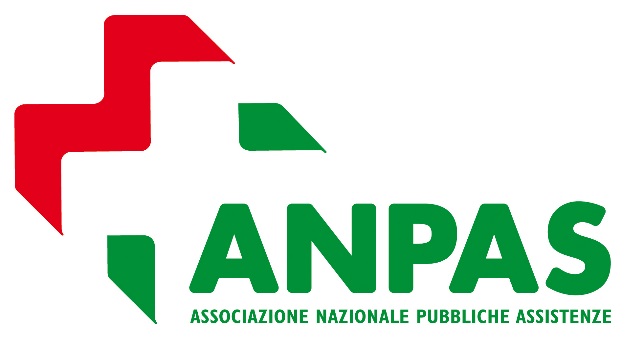 Assemblea NazionaleTorino, 20 maggio 2017Fabbrica delle “e”,  Gruppo ABELE corso Trapani, 91/bFoglio di delegaDa inviare (anche via fax 055/37.50.02 o mail m.pucci@anpas.org ) entro il 15 maggio 2017  p.v. al Presidente Nazionalee da consegnare in originale  alla Commissione Verifica Poteri in sede assembleareper la partecipazione alla Assemblea Nazionale A.N.P.AS. a Torino ha nominato con delibera consigliare quale suo DELEGATO:	Il Presidente	(Timbro e Firma)    _______________________________ IMPORTANTE: La Commissione verifica Poteri sarà aperta sabato 20 maggio (dalle 9.00 alle 14,30 o comunque mezz’ora dopo l’inizio dell’Assemblea) presso la sede dell’AssembleaLa Pubblica Assistenza:Cognome e nome:Luogo e data di nascita:Indirizzo:Cap e città